Action Plan Guidance NotesThe Action Plan can be applied as a simplified Farm Business Resilience Plan to capture what growers would like to achieve in their business. For each management area, their goals, planned activities, analysis of associated risks and expected outcomes. Note the plan date and review date.MotivationManagement AreasFor each management area, document the below:Goal (S.M.A.R.T = Specific, Measurable, Achievable, Realistic, Timeframe)Action (who does it? How much? Of what? By when?)Outcome (document quantifiable difference; e.g., extra land, megalitres, yield)Risk AnalysisHow to use the likelihood consequence risk matrix.Determine how likely is the event to occur (likelihood)Determine the severity (consequence) of damages / financial impacts if the risk event actually occurredExample:If the likelihood for the activity is determined as “unlikely” and the consequence for the activity is determined as “moderate”.Then likelihood and consequence intersect at “low medium”. Therefore, the activity has an associated low to medium risk.Likelihood Consequence Risk MatrixSummarise what you wish to achieve with your business, what you expect the plan to achieve for your business.Aim to write your goal using the below principles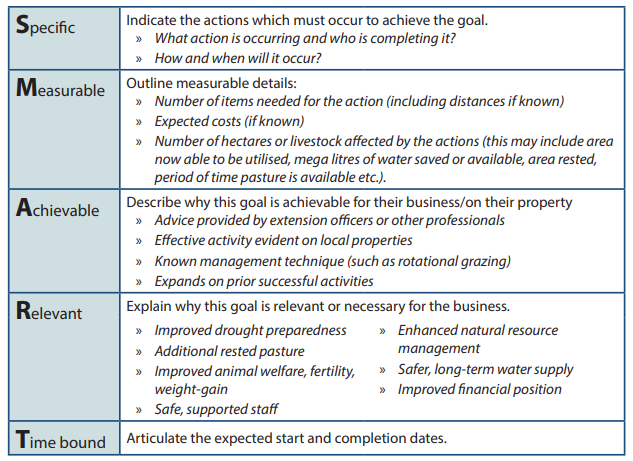 Be specific, identify who is responsible, include quantifiable details. Eg: megalitres, hectares applied, type of improvement, method etc. Include what is planned to be actioned and time frame.Document what difference you expect the proposed actions will make. What are you hoping to achieve. Again, include quantifiable information such as megalitres, hectares, time, dollars etc.For each management area: Dot point the main risks faced by your business and the strategies used to manage or mitigate them. Consider risks when designing actions for each management area, as risk mitigation will impact outcome achieved.Indicate a risk levelLikelihoodConsequenceImpactUse the likelihood consequence risk matrix table to determine likelihood and consequenceInsert drop down list per risk matrix boxInsert drop down list per risk matrix boxAuto insert impact and colour as per risk matrix boxRisk level:LowMinimal risk: No specific management action required.Low MedAcceptable risk: Monitor management actionsMediumAcceptable risk: Specific management / monitoring needed.HighNot acceptable risk: Increase in management actions needed, monitor and review.SevereUnacceptable. ConsequenceConsequenceConsequenceConsequenceConsequenceConsequenceLikelihoodInsignificantMinorModerateMajorCriticalLikelihoodAlmost CertainLow MedMediumHighSevereSevereLikelihoodLikelyLow MedMediumMediumHighSevereLikelihoodPossibleLowLow MedMediumHighSevereLikelihoodUnlikelyLowLowLow MedMediumHighLikelihoodRareLowLowLowLow MedMedium